Новосибирская область,город  Новосибирск, ул. Бориса Богаткова  253/2, офис 103тел. 8 (800) 707-58-02Email: tuning054@mail.ruWebsite: bmsteam.ruСв-во на товарный знак № 596905Сертификат соответствия № 0496533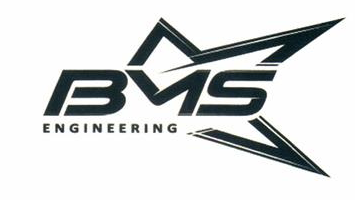                           BMS060012             Бампер передний трубный, силовой                        на Toyota Tundra 2007-2013BMS060013Сборка бампера: Устанавливаем дугу на бампер 3, прикручивая комплектным крепежом 18,19,20.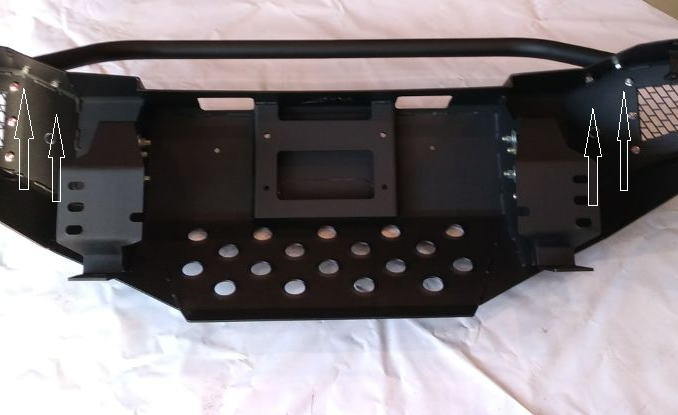 Устанавливаем  накладки и обрамления 1, на бампер, прикручивая комплектным крепежом 11, 12, 13.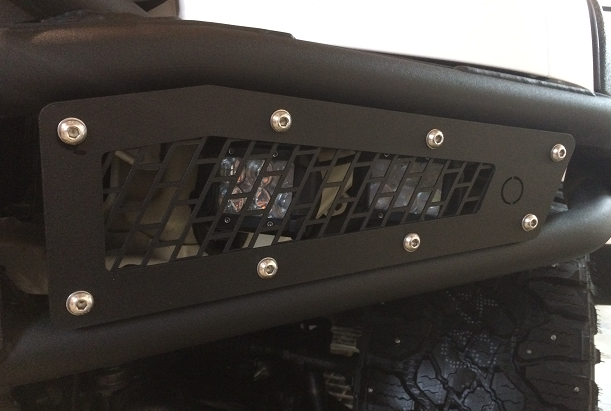 Устанавливаем проушины буксировочные 4, прикручивая комплектным крепежом 14,15,16.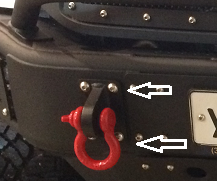 Устанавливаем центральные пластины 2, на бампер, прикручивая комплектным крепежом 11, 12, 13.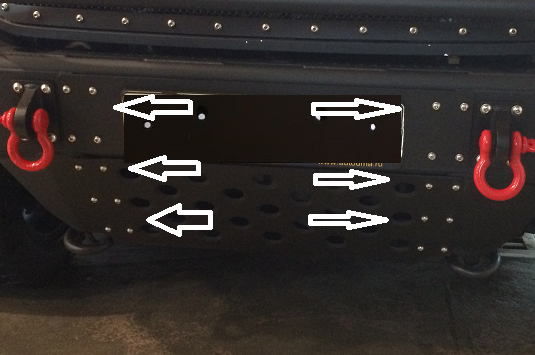 Установка бампера :Снимаем  штатный  бампер , усилитель бампера , и буксировочные проушины с рамы.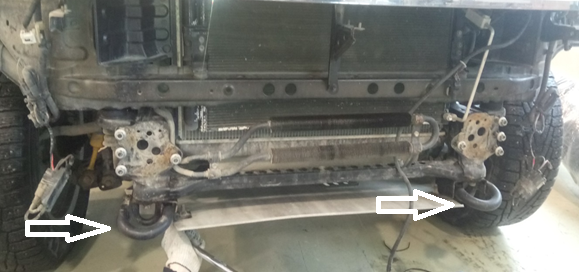 Отсверливаем кронштейн от вертикальной планки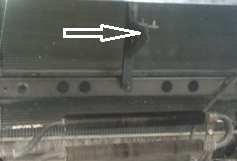 3.Устанавливаем кронштейны крепления бампера 5, 6 на раму автомобиля, 
прикручивая к штатным местам,  штатным крепежем , прикручивая обратно буксировочные проушины. 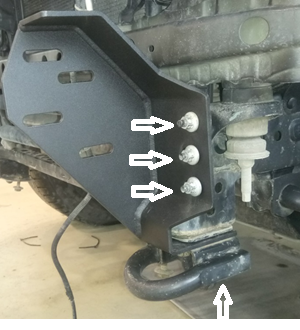  Устанавливаем собранный бампер на кронштейны 5,6 , прикручивая комплектным крепежом 7, 8, 9, 10.  Регулируем бампер в кронштейнах, выставляя нужный зазор.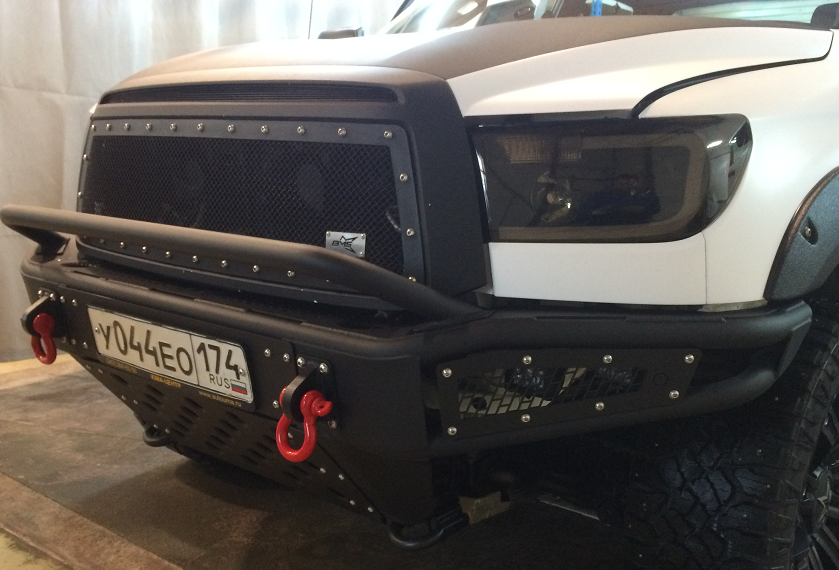 Так же в бампер имеется возможность установить  светодиодные  противотуманные фары. 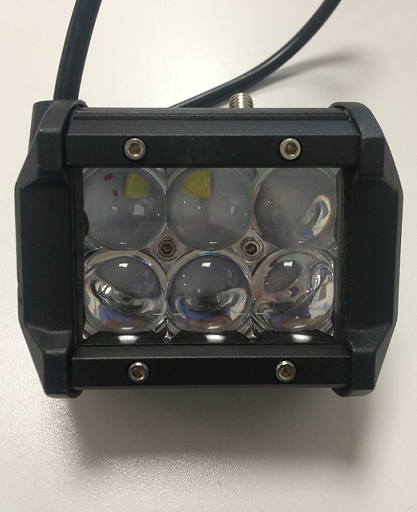 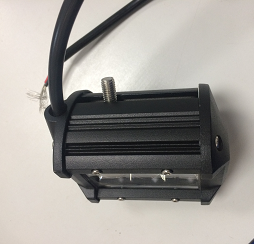 NНоменклатураКоличествоЕд.1Накладка бампера правая и левая2,000шт2Накладка бампера центральная2,000шт3Дуга на бампер1,000шт4Проушины буксировочные2,000шт5Кронштейн крепления бампера правый1,000шт6Кронштейн крепления бампера левый1,000шт7Гайка шестигранная М12x1,25x108,000шт8Болт М12*1,25*408,000шт9Шайба увеличенная ф12*34,5*316,000шт10Шайба пружинная ф128,000шт11Винт с полукр/гл внутр/шестигр АРТ 9053 [Исо 7380-1] А2 М8*2033,000шт12Гайка шестигр. с фланцем ДИН 6923 А2 М8 с зазубринами33,000шт13Шайба уменьшен. ДИН 433 А2 (М8)33,000шт14Винт с полукр/гл внутр/шестигр АРТ 9053 [Исо 7380-1] А2 М10*308,000шт15Гайка шестигр. с фланцем ДИН 6923 А2 М10 с зазубринами8,000шт16Шайба плоская ДИН 125 А2 (М10)8,000шт17Болт М10*1,5*204,000шт18Гайка шестигранная М10х1,5х8,54,000шт19Шайба плоская ф10*18*24,000шт20Шайба пружинная ф104,000шт